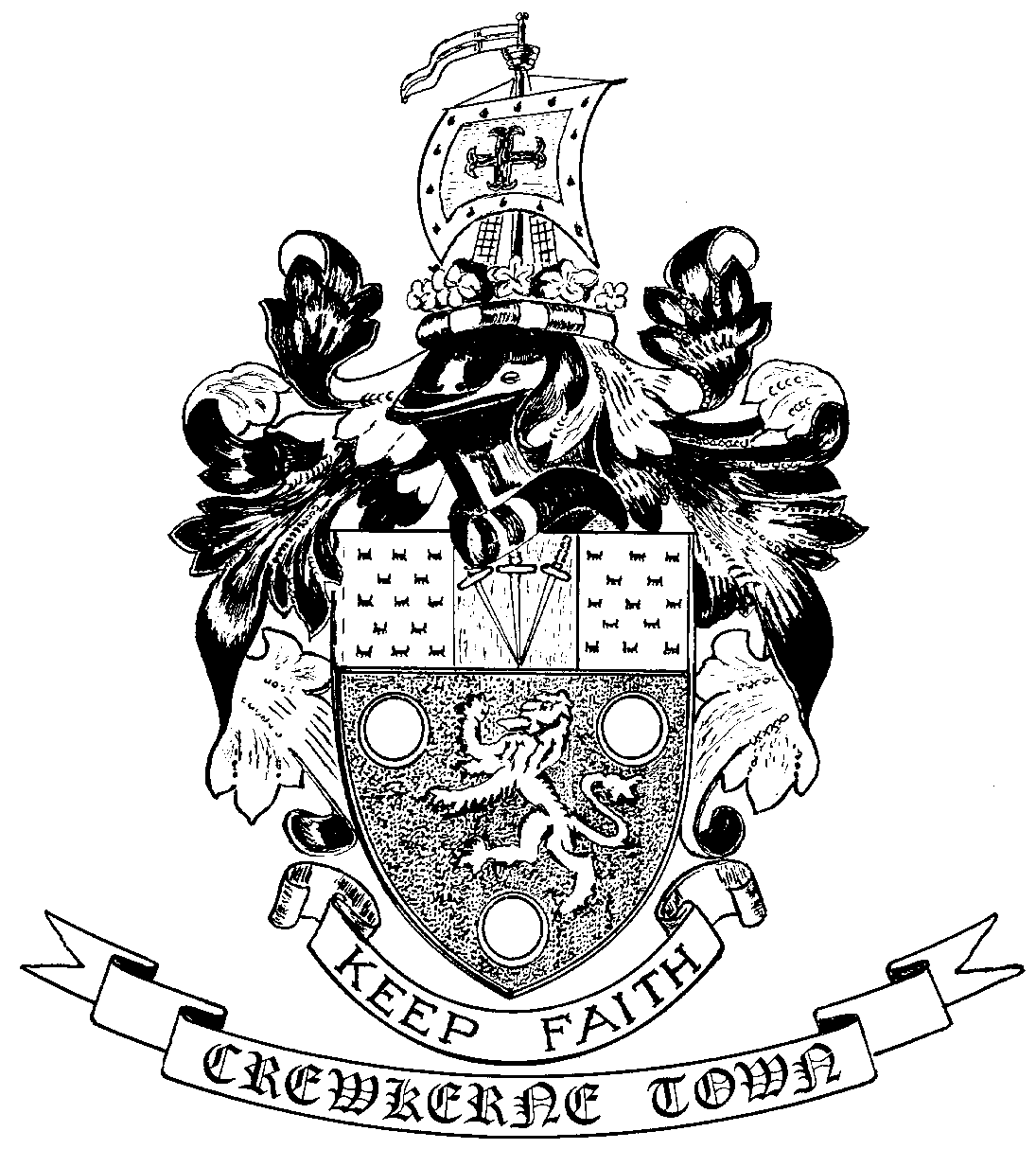     CREWKERNE TOWN COUNCILTOWN HALLMARKET SQUARECREWKERNESOMERSETTA18 7LNTEL: 01460 74001Email:  towncouncil@crewkerne-tc.gov.ukCouncillors are hereby summoned to attend the next meeting of Planning and Highways Committee of Crewkerne Town Council, to be held in the Council Chambers, Market Square on Monday 15 October 2018 at 6.45 p.m.…………………….Peter Davidson, Town Clerk9 October 2018AGENDATo note apologies for absence.Open Forum: Questions may be put to the Committee during this Public ParticipationSession of up to 15 minutes and a maximum of 3 minutes per person.To confirm the minutes of the previous meeting on Monday 10 September 2018.Declarations of interest in items on the agenda.To receive the Clerk’s update report.To consider Planning Applications as per the attached list.To receive planning decision notices from District Council.To consider a proposal from Cllr. Mrs Singleton regarding improvement of the North Street/East Street/Market Street junction.To receive correspondence relating to Planning Application 18/02363/FUL North Street Trading Estate.To receive any other Matters of Report (for information).Date of next meeting: Monday 12 November 2018 at 6.45 p.m. in the Council Chamber.RECONVENE AS FULL COUNCILTo note apologies for absence.Declarations of interest in the items on the agenda.Lantern Parade:  to consider a proposal to run a lantern parade on Friday 30 November (Lighting Up Night) and lantern workshop prior.Quarterly newsletter: To agree articles for inclusion in the next issue of the newsletter.To consider a request from The Friends of Crewkerne Station to borrow the “Crewkerne” nameplate hanging on the wall in the Chamber.CREWKERNE TOWN COUNCILPlanning and Highways CommitteeMonday 15 October 2018Item 6 – New Applications18/02497/FUL	21 Langmead Road, Crewkerne   TA18 8DYThe erection of a two storey rear extension to dwelling18/02363/FUL	North Street Trading Estate, North Street, Crewkerne  TA18 7AWDemolition of 1 No. dwelling and the erection of 44 No. dwellings and associated works, including vehicular and pedestrian access onto North Street, a new school playing field and parking for Ashlands School (revised application of 15/04770/FUL).18/02787/LBC	19-23 Kingfisher House, Market Square, Crewkerne  TA18 7LHRebuild damaged and part demolished stone wall to west of site, widen entrance to 4m, lower height of block wall to east of site and replace with railings, render reconstituted stone walls of modern extension.18/02793/HOU	61 Lyme Road, Crewkerne  TA18 8HFErection of a single storey extension to form kitchen, dining area and conservatory.To note the following two applications: Parish of Misterton18/01683/S73A	Land South of Crewkerne, Station Road, Misterton, CrewkerneS73A application to amend Condition 1 (approved plans) of approval 14/02913/REM, revised junction with Station Road to improve safety.18/02590/FUL	Land South of Crewkerne Station, Station Road, Misterton, CrewkerneProposed new foul sewer for housing development to connect to existing sewer and surface water sewer draining to infiltration basin.Item 7 - To receive planning decision notices from District Council18/02135/ADV		Crewkerne Fish Bar, 19 West Street, Crewkerne  TA18 8AZThe display of 1 No. externally illuminated fascia sign and 1 No. externally illuminated projecting sign (Retrospective).			PERMISSION GRANTED WITH CONDITIONSPlease note that the Town Council is a Statutory Consultee for Planning Applications and as such does not make decisions on any application. Any recommendations and comments this Committee makes will be fed into the planning process. South Somerset District Council is the Planning Authority and will issue the decision notices on all applications.